1	Глобальный симпозиум по стандартам (ГСС-16)Третий Глобальный симпозиум по стандартам (ГСС-16) был проведен 24 октября 2016 года в Хаммамете, Тунис, по любезному приглашению правительства Туниса.На ГСС-16 собрались авторитетные эксперты в области стандартизации, для того чтобы обсудить, как оптимальным образом включить в работу по стандартизации факторы безопасности, конфиденциальности и доверия. На ГСС обсуждались регуляторные принципы применительно к обеспечению безопасности, конфиденциальности и доверия; вопрос о том, насколько отрасль оправдывает ожидания конечных пользователей в отношении безопасности, конфиденциальности и доверия; а также подходы органов по стандартам к вопросам безопасности, конфиденциальности и доверия.Напоминая, что конфиденциальность и защита данных являются важнейшими ценностями для отдельных лиц и обществ и что Всеобщая декларация прав человека закрепляет конфиденциальность в качестве одного из основополагающих прав, ГСС-16 призвал директивные органы, регуляторные органы и отрасль (поставщиков решений и операторов) содействовать соблюдению принципов обеспечения конфиденциальности на этапе проектирования, оценке воздействия на конфиденциальность и разработке технологий укрепления конфиденциальности. Подчеркивалось, что обмен результатами анализа киберугроз между государственными учреждениями и компаниями частного сектора представляет особую ценность при наращивании возможностей обеспечения кибербезопасности, – эту точку зрения многократно высказывали специалисты по безопасности из частного сектора в ходе дискуссий на ГСС-16.1.4	ГСС-16 подчеркнул, что прозрачность и технологическая целостность имеют важное значение для усилий представителей отрасли, направленных на обеспечение защиты и завоевание доверия потребителей. Квантовые вычисления представляют собой одну из назревающих потенциальных угроз, которая − и специалисты в области безопасности в целом согласны с этим − сделает традиционные методы шифрования недостаточными, и некоторые ораторы на симпозиуме призвали участников уделять первоочередное внимание разработке технологий безопасных квантовых вычислений. 1.5	Сообществу по стандартизации настоятельно рекомендовалось принять подход обеспечения конфиденциальности на этапе проектирования с уделением должного внимания соображениям конфиденциальности на всех этапах процесса стандартизации. На симпозиуме подчеркивалась важность программного обеспечения с открытым исходным кодом при решении задач безопасности, конфиденциальности и доверия и настоятельно рекомендовалось прилагать постоянные усилия для обмена результатами работы между сообществом разработчиков программного обеспечения с открытыми исходными кодами и сообществом стандартизации, для того чтобы обеспечить внедрение программного обеспечения высокого качества и с высокой степенью безопасности.1.6	Дискуссии на симпозиуме помогут МСЭ при выполнении им своего мандата по "укреплению доверия и безопасности при использовании ИКТ", в частности при оказании поддержки созданию надежной среды ИКТ, необходимой для реализации громадного потенциала систем IMT-2020 (5G), интернета вещей и "умных" устойчивых городов.2	ВАСЭ-162.1	ВАСЭ-16 проходила с 25 октября по 3 ноября 2016 года в Хаммамете, Тунис, по любезному приглашению правительства Туниса.2.2	В ВАСЭ-16 приняли участие 92 Государства-Члена, 45 других объединений и 704 делегата.2.3	ВАСЭ-16 утвердила мандаты одиннадцати исследовательских комиссий МСЭ-T и назначила председателей и заместителей председателей КГСЭ, исследовательских комиссий МСЭ-Т и Комитета по стандартизации терминологии. Были назначены пять новых председателей исследовательских комиссий и более 110 заместителей председателей из 34 стран, в том числе из 24 развивающихся стран.2.4	ВАСЭ-16 пересмотрела 31 Резолюцию, приняла 16 новых Резолюций и исключила шесть Резолюций. Наряду с этим ВАСЭ-16 обновила две Рекомендации МСЭ-Т серии A, которые являются руководством для работы МСЭ-Т, и утвердила пять новых или пересмотренных Рекомендаций МСЭ-Т, представленных ИК3 МСЭ-Т. В Приложении приведен список Рекомендаций МСЭ-Т, утвержденных ВАСЭ-16, а также список Резолюций и одно Мнение.Влияние на бюджет2.5	Для того чтобы МСЭ-Т смог выполнить все решения, принятые на ВАСЭ, определяющее значение будет иметь увеличение объема финансирования. По оценкам Комитета 2 ВАСЭ – Комитета по бюджетному контролю, дополнительные финансовые последствия Резолюций ВАСЭ-16, которые еще не включены в проект бюджета МСЭ-Т на 2018–2019 годы, составляют от 2,6 до 3,8 млн. швейцарских франков. Ниже представлены основные пункты отчета Комитета 2.2.5.1	В Резолюции 44 Совету предлагается "увеличить бюджетные резервы МСЭ-Т для стипендий, устного и письменного перевода документов для собраний КГСЭ, исследовательских комиссий МСЭ-Т и региональных групп исследовательских комиссий МСЭ-Т". (В Резолюции 67 о языках Директору БСЭ поручается "продолжать переводить все Рекомендации, утвержденные согласно традиционному процессу утверждения (ТПУ), на все языки Союза", "переводить все отчеты КГСЭ на все языки Союза", "продолжать практику письменного перевода Рекомендаций МСЭ-Т, утвержденных согласно альтернативному процессу утверждения (АПУ), с возможностью удвоения количества страниц таких переводимых Рекомендаций, в пределах финансовых ресурсов Союза" и "принять соответствующие меры для обеспечения размещения информации на веб-сайтах МСЭ на шести официальных языках Союза на равной основе в рамках бюджетных ограничений в соответствии с Резолюцией 1372 Совета").2.5.2	В Резолюции 77 поручается Директору БСЭ "проводить вместе с другими соответствующими организациями семинары-практикумы по созданию потенциала в области SDN […]";2.5.3	В Резолюции 89 о содействии использованию ИКТ для сокращения разрыва в охвате финансовыми услугами поручается Директору БСЭ в сотрудничестве с Директорами других Бюро "содействовать в разработке отчетов и примеров передового опыта в области охвата цифровыми финансовыми услугами […]", "создать платформу или, если это возможно, присоединиться к уже существующим платформам для взаимного обучения, ведения диалога и обмена опытом […]" и "проводить семинары-практикумы и семинары […]". Новые Резолюции ВАСЭ-162.6	В Резолюции 83 предлагаются меры для оценки статуса выполнений Резолюций ВАСЭ.2.7	В Резолюции 84 поручается, чтобы исследовательские комиссии МСЭ-Т (в частности, ИК3 совместно с ИК2, ИК12 и ИК17) разрабатывали Рекомендации МСЭ-Т, защищающие права пользователей и потребителей, а именно в области механизмов обеспечения качества, безопасности и тарифов.2.8	В Резолюции 85 отмечается, "что доходы МСЭ-T должны быть увеличены путем увеличения числа и диверсификации источников дохода" и поручается Директору БСЭ принять участие в исследовании дополнительных источников дохода, отчет о котором должен быть представлен сессии Совета 2017 года.2.9	Резолюция 86 об оказании содействия выполнению манифеста "Умная Африка" направлена на разработку Рекомендаций МСЭ-Т, целью которых является внедрение появляющихся технологий, при уделении особого внимания развивающимся странам.2.10	В Резолюции 87 об РМЭ поручается Директору БСЭ "принять необходимые меры в рамках своей сферы компетенции для полного выполнения Резолюции 146 (Пересм. Пусан, 2014 г.) и Резолюции 1379 Совета" и представить результаты этой деятельности Группе экспертов по РМЭ, а также поручается КГСЭ оказывать Директору БСЭ консультации.2.11	В Резолюции 88 содержится решение о том, что 3-я Исследовательская комиссия МСЭ-Т должна продолжить исследовать экономическое воздействие такс на международный мобильный роуминг.2.12	Резолюция 89 направлена на внесение вклада в осуществляемую на глобальном уровне более широкую деятельность по стимулированию охвата финансовыми услугами; содействие установлению сотрудничества между регуляторными органами в области электросвязи и регуляторными органами в сфере финансовых услуг, для того чтобы разрабатывать и внедрять стандарты и руководящие указания; поощрение использования инновационных цифровых инструментов и технологий, в зависимости от ситуации; и ускорение охвата финансовыми услугами.2.13	В Резолюции 90 подчеркивается необходимость исследования преимуществ и недостатков внедрения проектов с открытым исходным кодом для работы МСЭ-Т. Всем соответствующим исследовательским комиссиям МСЭ-Т поручается оказывать поддержку использованию проектов с открытым исходным кодом. РГС-ФЛР предлагается "оценить потенциальные финансовые последствия выполнения настоящей Резолюции для Союза".2.14	В Резолюции 91 поручается БСЭ создание и ведение электронного хранилища информации о планах нумерации, публикуемых МСЭ-Т, с учетом вклада ИК2 МСЭ-Т.2.15	Резолюция 92 направлена на укрепление сотрудничества и координации в деятельности по стандартизации не связанных с радио аспектов IMT (в особенности IMT-2020), "с тем чтобы обеспечивать производительное и практичное стандартное решение для глобальной отрасли ИКТ". 2.16	Работа по Резолюции 93 о взаимодействии сетей 4G, IMT-2020 и дальнейших поколений "должна продвигаться максимально быстро".2.17	В Резолюции 94 поручается ИК13, ИК16, ИК17 и ИК20 МСЭ-Т "оценить существующие, разрабатываемые и новые Рекомендации в отношении технологии данных о событиях на основе облачных вычислений".2.18	Резолюция 95 о качестве услуг, предоставляемых операторами, содержится решение разрабатывать "инициативы по повышению уровня информированности о важности того, чтобы конечные пользователи были в курсе качества услуг, предоставляемых операторами" и представлять "справочные материалы, которые помогают развивающимся и наименее развитым странам в создании национальной структуры по измерению качества, которая подходила бы для проведения измерений QoS и QoE".2.19	Резолюция 96 предусматривает изучение способов и средств борьбы с контрафактным производством и подделкой устройств электросвязи/ИКТ и предотвращения этого явления для защиты отрасли, правительств и потребителей от контрафактных и поддельных устройств электросвязи/ИКТ. 2.20	Резолюция 97 направлена на борьбу с хищениями мобильных устройств и препятствованию этому явлению.2.21	Резолюция 98 предусматривает разработку Рекомендаций МСЭ-Т, имеющих целью внедрение IoT и реализацию "умных" городов и сообществ, в том числе по вопросам, связанным с возникающими технологиями и вертикальными отраслями.Приложение – Список Резолюций, Мнений и утвержденных Рекомендаций МСЭ-Т_______________СОВЕТ 2017
Женева, 15–25 мая 2017 года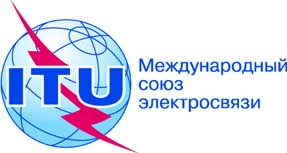 Пункт повестки дня: PL 2.4Документ C17/52-RПункт повестки дня: PL 2.424 января 2016 годаПункт повестки дня: PL 2.4Оригинал: английскийОтчет Генерального секретаряОтчет Генерального секретаряотчет о глобальном симпозиуме по стандартам (гсс-16)
и всемирной ассамблее по стандартизации электросвязи (ВАСЭ-16)отчет о глобальном симпозиуме по стандартам (гсс-16)
и всемирной ассамблее по стандартизации электросвязи (ВАСЭ-16)РезюмеВ настоящем документе представлена краткая информация о ГСС-16 и ВАСЭ-16.Необходимые действияСовету предлагается принять к сведению данный отчет. Разделы 2.5 и 2.13 будут обсуждаться в рамках пункта повестки дня о бюджете.____________Справочные материалыhttps://www.itu.int/en/ITU-T/wtsa16; https://www.itu.int/en/ITU-T/wtsa16/gss; Отчет Комитета 2 (Комитет по бюджетному контролю) пленарному заседаниюРезолюция – НазваниеСтатусРезолюция 1 – Правила процедуры Сектора стандартизации электросвязи МСЭПересмотренаРезолюция 2 – Сфера ответственности и мандаты исследовательских комиссий Сектора стандартизации электросвязи МСЭПересмотренаРезолюция 7 – Сотрудничество с Международной организацией по стандартизации и Международной электротехнической комиссиейПересмотренаРезолюция 11 – Сотрудничество с Советом почтовой эксплуатации Всемирного почтового союза в исследовании услуг, касающихся как почтового сектора, так и сектора электросвязиПересмотренаРезолюция 18 – Принципы и процедуры распределения работы и усиления координации и сотрудничества между Сектором радиосвязи МСЭ, Сектором стандартизации электросвязи МСЭ и Сектором развития электросвязи МСЭПересмотренаРезолюция 20 – Процедуры для распределения и управления международными ресурсами нумерации, наименования, адресации и идентификации в области электросвязиПересмотренаРезолюция 22 – Санкционирование деятельности Консультативной группы по стандартизации электросвязи в периоды между всемирными ассамблеями по стандартизации электросвязиПересмотренаРезолюция 29 – Альтернативные процедуры вызова в международных сетях электросвязиПересмотренаРезолюция 31 – Разрешение на участие объединений или организаций в работе Сектора стандартизации электросвязи МСЭ в качестве Ассоциированных членовБез измененийРезолюция 32 – Упрочение электронных методов работы в деятельности Сектора стандартизации электросвязи МСЭПересмотренаРезолюция 33 – Руководящие указания по стратегическим видам деятельности Сектора стандартизации электросвязи МСЭИсключенаРезолюция 34 – Добровольные взносыБез измененийРезолюция 35 – Назначение и максимальный срок полномочий председателей и заместителей председателей исследовательских комиссий Сектора стандартизации электросвязи и Консультативной группы по стандартизации электросвязиПересмотренаРезолюция 38 – Координация деятельности трех Секторов МСЭ по вопросам, связанным с международной подвижной электросвязьюИсключенаРезолюция 40 – Регуляторные аспекты работы Сектора стандартизации электросвязи МСЭПересмотренаРезолюция 43 – Региональные мероприятия по подготовке к Всемирной ассамблее по стандартизации электросвязиБез измененийРезолюция 44 – Преодоление разрыва в стандартизации между развивающимися и развитыми странамиПересмотренаРезолюция 45 – Эффективная координация деятельности в области стандартизации между исследовательскими комиссиями в рамках Сектора стандартизации электросвязи МСЭ и роль Консультативной группы по стандартизации электросвязи МСЭПересмотренаРезолюция 47 – Наименования доменов верхнего уровня, имеющих код страныБез измененийРезолюция 48 – Интернационализированные (многоязычные) наименования доменовБез измененийРезолюция 49 – Протокол ENUMПересмотренаРезолюция 50 – КибербезопасностьПересмотренаРезолюция 52 – Противодействие распространению спама и борьба со спамомПересмотренаРезолюция 54 – Создание региональных групп и оказание им помощиПересмотренаРезолюция 55 – Содействие гендерному равенству в деятельности Сектора стандартизации электросвязи МСЭПересмотренаРезолюция 57 – Усиление координации и сотрудничества между тремя Секторами МСЭ по вопросам, представляющим взаимный интересИсключенаРезолюция 58 – Поощрение создания национальных групп реагирования на компьютерные инциденты, в частности для развивающихся странБез измененийРезолюция 59 – Расширение участия операторов электросвязи из развивающихся странБез измененийРезолюция 60 – Реагирование на задачи развития системы идентификации/нумерации и ее конвергенции с системами/сетями на основе IPБез измененийРезолюция 61 – Противодействие неправомерному присвоению и использованию ресурсов нумерации международной электросвязи и борьба с неправомерным присвоением и использованиемБез измененийРезолюция 62 – Урегулирование разногласийБез измененийРезолюция 64 – Распределение адресов IP и содействие переходу к IPv6 и его внедрениюПересмотренаРезолюция 65 – Информация о доставке номера вызывающего абонента, идентификации линии вызывающего абонента и идентификации происхожденияПересмотренаРезолюция 66 – Наблюдение за развитием технологий в Бюро стандартизации электросвязиБез измененийРезолюция 67 – Использование в Секторе стандартизации электросвязи МСЭ языков Союза на равной основеПересмотренаРезолюция 68 – Возрастающая роль отраслевых организаций в Секторе стандартизации электросвязи МСЭ ПересмотренаРезолюция 69 – Доступ к ресурсам интернета и электросвязи/информационно- коммуникационных технологий и их использование на недискриминационной основеПересмотренаРезолюция 70 – Доступность средств электросвязи/информационно-коммуникационных технологий для лиц с ограниченными возможностями и лиц с особыми потребностямиПересмотренаРезолюция 71 – Допуск академических организаций к участию в работе Сектора стандартизации электросвязи МСЭИсключенаРезолюция 72 – Важность измерений и оценки, связанных с воздействием электромагнитных полей на человекаПересмотренаРезолюция 73 – Информационно-коммуникационные технологии, окружающая среда и изменение климатаПересмотренаРезолюция 74 – Допуск Членов Сектора из развивающихся стран к работе Сектора стандартизации электросвязи МСЭБез измененийРезолюция 75 – Вклад Сектора стандартизации электросвязи МСЭ в выполнение решений Всемирной встречи на высшем уровне по вопросам информационного общества с учетом Повестки дня в области устойчивого развития на период до 2030 годаПересмотренаРезолюция 76 – Исследования, касающиеся проверки на соответствие и функциональную совместимость, помощи развивающимся странам и возможной будущей программы, связанной со Знаком МСЭПересмотренаРезолюция 77 – Укрепление работы по стандартизации в области организации сетей с программируемыми параметрами в Секторе стандартизации электросвязи МСЭПересмотренаРезолюция 78 – Приложения и стандарты информационно-коммуникационных технологий для расширения доступа к услугам электронного здравоохраненияПересмотренаРезолюция 79 – Роль электросвязи/информационно-коммуникационных технологий в переработке и контроле электронных отходов от оборудования электросвязи и информационных технологий, а также методы их обработкиБез измененийРезолюция 80 – Признание активного участия членов в получении результатов деятельности Сектора стандартизации электросвязи МСЭПересмотренаРезолюция 81 – Укрепление сотрудничестваИсключенаРезолюция 82 – Стратегическое и структурное рассмотрение Сектора стандартизации электросвязи МСЭИсключенаРезолюция 83 – Оценка выполнения Резолюций Всемирной ассамблеи по стандартизации электросвязиНоваяРезолюция 84 – Исследования, касающиеся защиты пользователей услуг электросвязи/информационно-коммуникационных технологийНоваяРезолюция 85 – Укрепление и диверсификация ресурсов Сектора стандартизации электросвязи МСЭНоваяРезолюция 86 – Оказание содействия выполнению манифеста "Умная Африка"НоваяРезолюция 87 – Участие Сектора стандартизации электросвязи МСЭ в регулярном рассмотрении и пересмотре Регламента международной электросвязиНоваяРезолюция 88 – Международный мобильный роумингНоваяРезолюция 89 – Содействие использованию информационно-коммуникационных технологий для сокращения разрыва в охвате финансовыми услугамиНоваяРезолюция 90 – Открытый исходный код в Секторе стандартизации электросвязи МСЭНоваяРезолюция 91 – Расширение доступа к электронному хранилищу информации о планах нумерации, публикуемых Сектором стандартизации электросвязи МСЭНоваяРезолюция 92 – Активизация деятельности Сектора стандартизации электросвязи МСЭ в области стандартизации не связанных с радио аспектов Международной подвижной электросвязиНоваяРезолюция 93 – Взаимодействие сетей 4G, IMT-2020 и дальнейших поколенийНоваяРезолюция 94 – Работа в Секторе стандартизации электросвязи МСЭ по разработке стандартов для технологии данных о событиях на основе облачных вычисленийНоваяРезолюция 95 – Инициативы Сектора стандартизации электросвязи МСЭ по повышению уровня информированности о передовом опыте и политике, касающихся качества обслуживанияНоваяРезолюция 96 – Исследования Сектора стандартизации электросвязи МСЭ в области борьбы с контрафактными устройствами электросвязи/информационно-коммуникационных технологийНоваяРезолюция 97 – Борьба с хищениями мобильных устройств электросвязиНоваяРезолюция 98 – Совершенствование стандартизации интернета вещей и "умных" городов и сообществ в интересах глобального развитияНоваяМнение 1 – Применение на практике надбавки за сетевые внешние факторыБез измененийРекомендации МСЭ-T – НазваниеСтатусA.1 – Методы работы исследовательских комиссий Сектора стандартизации электросвязи МСЭПересмотренаA.12 – Обозначение и компоновка Рекомендаций МСЭ-ТПересмотренаD.52 – Создание и соединение региональных пунктов обмена трафиком интернета в целях снижения стоимости международных интернет-соединенийНоваяD.53 – Международные аспекты универсального обслуживанияНоваяD.97 – Методические принципы определения такс на международный мобильный роумингНоваяD.261 – Регуляторные принципы определения рынков и выявления операторов, обладающих значительным влиянием на рынке НоваяD.271 – Принципы начисления платы и учета для СПППересмотрена